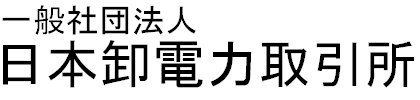 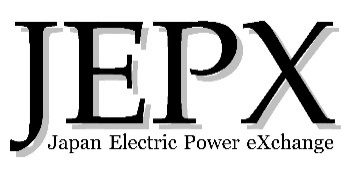 一般社団法人日本卸電力取引所　御中ベースロード取引　購入量割り当て申請書取引規程第54条第4項に定めるベースロード取引における購入量の事業者別内訳を以下のとおり届け出ます。（取引会員での合計約定量）事業者別内訳申請年月日取引会員名取引会員代表者印エリア内訳提出
事業者数第1回取引
約定量（MW）第2回取引
約定量（MW）第3回取引
約定量（MW）第4回取引約定量（MW）北海道東北東京中部北陸関西中国四国九州小売電気事業者名小売事業者番号エリア第1回取引分
割り当て量（MW）第2回取引分
割り当て量（MW）第3回取引分割り当て量（MW）第4回取引分割り当て量（MW）北海道東北東京中部北陸関西中国四国九州